ESCOLA _________________________________DATA:_____/_____/_____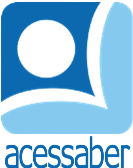 PROF:_______________________________________TURMA:___________NOME:________________________________________________________TROVADORISMO – CANTIGA DE MALDIZEREncontramos nas cantigas de maldizer um vocabulário obsceno compondo críticas diretas e contundentes a pessoas. As situações amorosas entre nobres e membros do clero, o desacato a alguma pessoa e até mesmo a desqualificação de um outro trovador são alguns dos temas recorrentes trabalhados por esse tipo de cantiga. Leia abaixo um trecho da “Cantiga Dona Fea”, de Joan Garcia de Guilhade e sua tradução ao lado.Cantiga Dona FeaAi dona fea! Foste-vos queixarporque vos nunca louv’ em meu trobarmais ora quero fazer un cantaren que vos loarei toda via;e vedes como vos quero loar;dona fea, velha e sandia!Ai dona fea! se Deus me perdon!e pois havedes tan gran coraçonque vos eu loe en esta razon, vos quero já loar toda via; e vedes qual será a loaçon:dona fea, velha e sandia!Dona fea, nunca vos eu loeien meu trobar, pero mui trobei;mais ora já um bom cantar fareien que vos  loarei toda via:e direi-vos como vos loarei;dona fea, velha e sandia!Gulharde, Don Joan Garcia. A Literatura portuguesaTraduçãoAi dona feia! Fostes vos queixarPorque eu nunca vos louvei em minhas                        {trovasmas agora quero fazer uma cançãoem que vos louvarei completamente;e vede como quero vos louvar;dona feia, velha e louca!Ai Dona feia! se Deus me perdoar!e enfim tendes tão grande coraçãoque mereceis que eu vos louve, já quero louvar-vos completamente; e vedes qual será o louvor:dona feia, velha e louca!Dona feia, eu nunca vos louveiem minhas canções, porém muito cantei;mas agora farei uma bela cançãoem que vos louvarei completamente:e digo como vos louvarei:dona feia, velha e louca!Leia atentamente a cantiga acima e  responda se é possível estabelecer uma relação entre a Senhora, bela e perfeita, das cantigas de amor e a “Dona Feia” dessa cantiga de maldizer do século XIII?R:__________________________________________________________________________________________________________________________________________________________________________________________________________Nos dois primeiros versos é possível analisar que a “Dona Feia” pediu uma trova ao eu lírico. Aponte um motivo, que explique, porque  ele nunca havia feito uma trova para ela? R:__________________________________________________________________________________________________________________________________________________________________________________________________________Estabeleça o esquema de rimas proposto na cantiga?R:__________________________________________________________________________________________________________________________________________________________________________________________________________Essa cantiga foi louvada da maneira que a Dona Feia esperava? Comente.R:__________________________________________________________________________________________________________________________________________________________________________________________________________Nas cantigas de maldizer os trovadores apresentavam sátiras diretas e claras, muitas vezes com trechos de baixo calão e a pessoa alvo da cantiga era citada nominalmente. Atualmente sabemos que isso não é permitido. Pois constranger as pessoas virtualmente ou não, pode causar pena ou detenção estabelecidos em lei. No entanto, você já vivenciou uma situação em que foi constrangido diante de amigos ou familiares? Qual foi a sua atitude? Se você fosse constrangido hoje, o que faria? Comente. R:__________________________________________________________________________________________________________________________________________________________________________________________________________